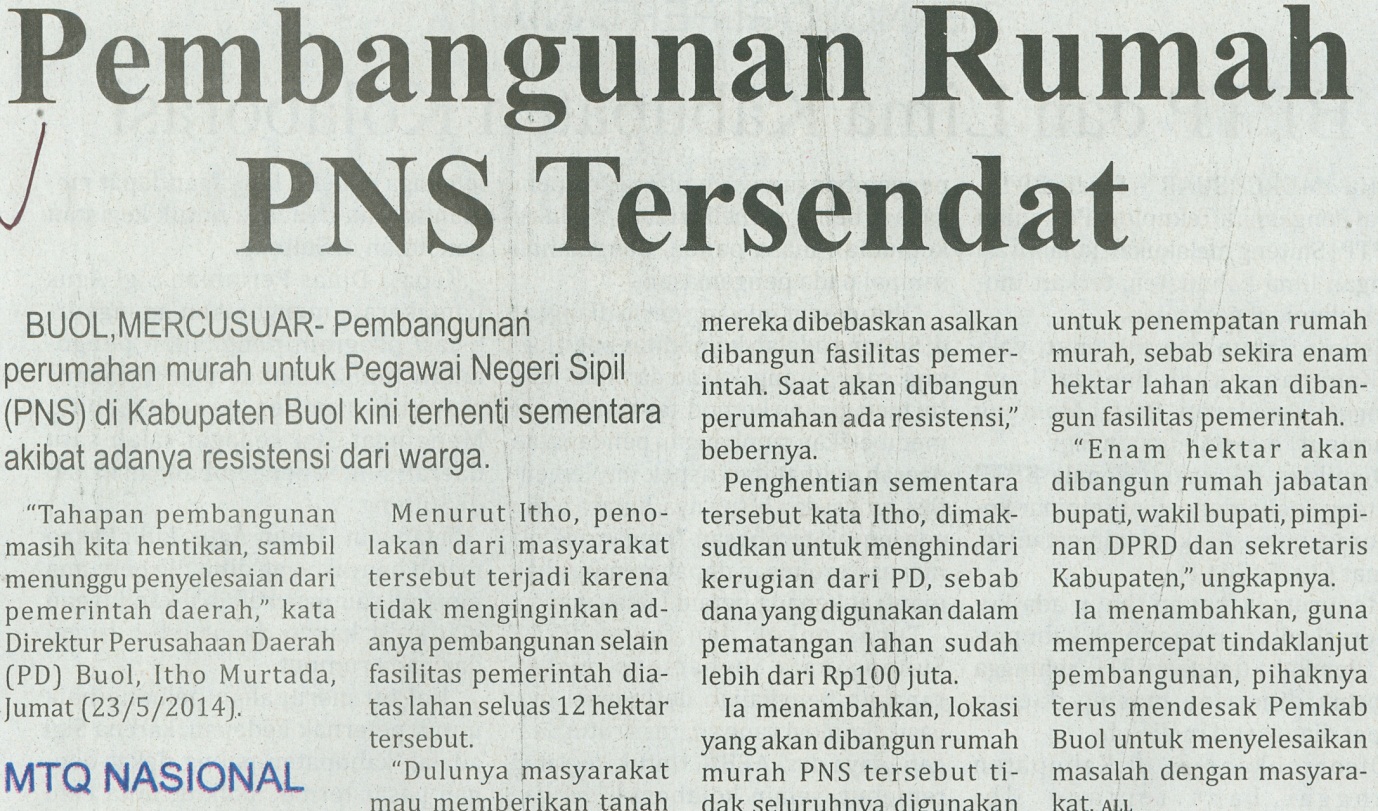 Harian    	:MercusuarKasubaudSulteng IHari, tanggal:Sabtu, 24 Mei 2014KasubaudSulteng IKeterangan:Halaman 13 Kolom 01-05KasubaudSulteng IEntitas:Kabupaten BuolKasubaudSulteng I